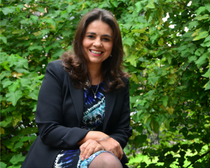 Alba Alicia Trespalacios Rangel; Ph.DDoctorada en Ciencias Biológicas y Magister en Microbiología con énfasis en Inmunología de la Pontificia Universidad Javeriana, con estudios de pregrado en Bacteriología de la Universidad Colegio Mayor de Cundinamarca. Fellow en Gastroenterology Research de Baylor College of Medicine, Houston – Texas – Estados Unidos y cursos avanzados de conservación y mantenimiento de microorganismos en Colecciones Biológicas de la Universidad de Valencia – España y la Universidad Nacional Autónoma de México. Profesora Titular II de la Pontificia Universidad Javeriana e investigadora Senior de MinCiencias. Profesora extraordinaria visitante de la Facultad de Medicina de la Universidad Peruana Cayetano Heredia en Lima Perú y profesora visitante de la Facultad de Medicina de la Universidad Nacional de Colombia sede Bogotá. Merecedora de numerosos premios y distinciones por su actividad investigativa otorgados por la Academia Nacional de Medicina, Sociedad Colombiana de Gastroenterología, INVIMA/OMS/OPS, entre otros. Mujer de Éxito en la categoría Ciencia y Tecnología 2013. Autora de numerosas publicaciones científicas sobre el estudio de Helicobacter pylori y las enfermedades gastroduodenales relacionadas con la infección como el cáncer gástrico, ha descrito para Colombia el estado del arte de los mecanismos moleculares de resistencia de H. pylori a los antimicrobianos y la eficacia de las terapias usadas en el tratamiento de esta bacteria, actualmente centrando sus investigaciones en la búsqueda y desarrollo de nuevos medicamentos para la erradicación de H.pylori. Coautora de las guías de manejo clínico de H. pylori para Colombia. Desde 2001 a la fecha ha sido la directora de la Colección de Microorganismos de la Pontificia Universidad Javeriana, para la cual consiguió el sello internacional otorgado por la Federación Mundial de Colecciones de Cultivo, convirtiendo a esta colección en la primera y única colección de microorganismos con este reconocimiento en Colombia. Desde 2015 a 2020 se desempeñó como Directora de Posgrados de la Facultad de Ciencias y desde junio de 2021 se desempeña como Decana de la Facultad de Ciencias de la Pontificia Universidad Javeriana.Enlace hoja de vida en Sistema CvLac: http://scienti.minciencias.gov.co:8081/cvlac/visualizador/generarCurriculoCv.do?cod_rh=0000155349